Resolución 1398(adoptada en la novena Sesión Plenaria)Condiciones de empleo de los funcionarios de elección de la UITEl Consejo,vistaslas disposiciones de la Resolución 46 (Kyoto, 1994) adoptada por la Conferencia de Plenipotenciarios,habiendo examinadoel Informe del Secretario General sobre las medidas adoptadas en el régimen común a raíz de las decisiones adoptadas por la Asamblea General de las Naciones Unidas en su 73º periodo de sesiones sobre las condiciones de servicio (Resolución 73/273 de 22 de diciembre de 2018),resuelveaprobar la siguiente escala de sueldos con efecto al 1 de enero de 2019 y la siguiente remuneración pensionable con efecto a partir del 1 de febrero de 2019 para los funcionarios de elección de la UIT:______________Consejo 2019
Ginebra, 10-20 de junio de 2019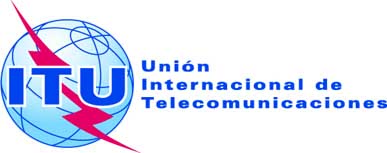 Documento C19/124-S20 de junio de 2019Original: inglésUSD anualesUSD anualesUSD anualesBruto
(1 de enero de 2019)Neto
(1 de enero de 2019)Remuneración pensionable
(1 de febrero de 2019)Secretario General240 250174 065378 972Vicesecretario General
y Directores de las Oficinas218 600159 776351 483